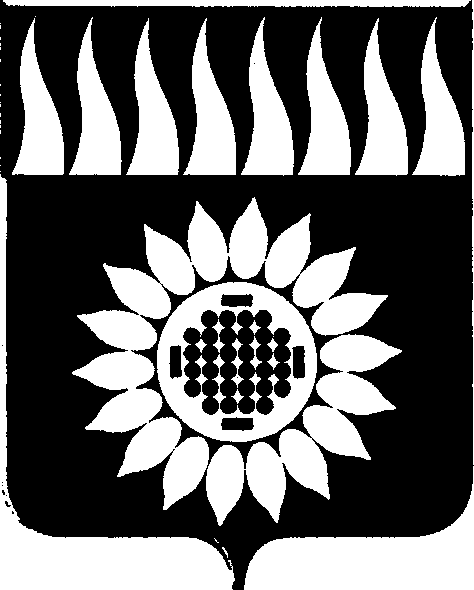 ГОРОДСКОЙ ОКРУГ ЗАРЕЧНЫЙД У М Ашестой  созыв____________________________________________________________ ДВАДЦАТЬ ТРЕТЬЕ  ОЧЕРЕДНОЕ ЗАСЕДАНИЕР Е Ш Е Н И Е 30.11.2017 г. № 136-Р  	       В связи с принятием Федеральных законов от 18.07.2017 № 171-ФЗ «О внесении изменений в Федеральный закон «Об общих принципах организации местного самоуправления в Российской Федерации», от 29.07.2017 № 279-ФЗ «О внесении изменений в Федеральный закон «О теплоснабжении» и отдельные законодательные акты Российской Федерации по вопросам совершенствования системы отношений в сфере теплоснабжения», а также Закона Свердловской области от 29.06.2017 № 69-ОЗ «О внесении изменений в Закон Свердловской области «О границах муниципальных образований, расположенных на территории Свердловской области» и Закон Свердловской области «О внесении изменений в Закон Свердловской области «О границах муниципальных образований, расположенных на территории Свердловской области»,   на основании ст. ст. 25, 45 Устава городского округа Заречный	       Дума решила:1. Внести в Устав городского округа Заречный  изменения в соответствии с Приложением № 1. 2. Поручить Главе городского округа   направить настоящее решение в Главное управление Министерства юстиции Российской Федерации по Свердловской области  для государственной регистрации изменений в Устав городского округа Заречный.3. Опубликовать настоящее решение в установленном порядке после его регистрации в соответствии с п. 2 решения.4.  Настоящее решение вступает в силу со дня его опубликования.И.о. председателя Думы  городского округа 		                 А.А. КузнецовГлава городского округа                                                                    А.В. Захарцев                                                                                                     Приложение № 1									          к решению Думы								        от 30.11.2017г. № 136-РИзменения в Устав городского округа Заречный1. В статье 3:1.1. дополнить пунктом 3 следующего содержания:«3. Административным центром городского округа Заречный является город Заречный, в котором находится Дума городского округа.»;2. В статье 6:2.1. пункт 1 дополнить подпунктом 4-1 следующего содержания:«4-1) осуществление в ценовых зонах теплоснабжения муниципального контроля за выполнением единой теплоснабжающей организацией мероприятий по строительству, реконструкции и (или) модернизации объектов теплоснабжения, необходимых для развития, повышения надежности и энергетической эффективности системы теплоснабжения и определенных для нее в схеме теплоснабжения в пределах полномочий, установленных Федеральным законом "О теплоснабжении"»;3. В статье 31:3.1. пункт 1 дополнить подпунктом 9-1 следующего содержания:«9-1) осуществление в ценовых зонах теплоснабжения муниципального контроля за выполнением единой теплоснабжающей организацией мероприятий по строительству, реконструкции и (или) модернизации объектов теплоснабжения, необходимых для развития, повышения надежности и энергетической эффективности системы теплоснабжения и определенных для нее в схеме теплоснабжения в пределах полномочий, установленных Федеральным законом "О теплоснабжении"»;4. В статье 46: 4.1. абзац второй пункта 8 изложить в  следующей редакции:«Муниципальные нормативные правовые акты, затрагивающие права, свободы и обязанности человека и гражданина, устанавливающие правовой статус организаций, учредителем которых выступает муниципальное образование, а также соглашения, заключаемые между органами местного самоуправления, вступают в силу после их официального опубликования (обнародования)»;4.2. пункт 9 изложить в следующей редакции:       «9. Изменения и дополнения, внесенные в Устав городского округа и изменяющие структуру органов местного самоуправления, разграничение полномочий между органами местного самоуправления (за исключением случаев приведения Устава городского округа в соответствие с федеральными законами, а также изменения полномочий, срока полномочий, порядка избрания выборных должностных лиц местного самоуправления), вступают в силу после истечения срока полномочий Думы городского округа, принявшей муниципальный правовой акт о внесении указанных изменений и дополнений в Устав городского округа.Решение об изменении срока полномочий, а также решение об изменении перечня полномочий и (или) порядка избрания выборного должностного лица местного самоуправления применяется только к выборным должностным лицам местного самоуправления, избранным после вступления в силу соответствующего решения.».О внесении изменений вУстав городского округа ЗаречныйЗарегистрированы Главным УправлениемМинистерства юстиции РФ по Свердловскойобласти  29.12.2017 г.Гос.рег. № RU 663700002017005